PURPOSEThe purpose of this policy is to outline how rents are set in social housing for properties owned and managed by Housing Choices Australia Limited (HCAL) in Victoria. SCOPEThis policy applies to all social housing tenancies owned and managed by HCAL in Victoria. This policy does not include rent setting for specialist disability accommodation owned and managed by HCAL.  DEFINITIONS POLICY STATEMENT POLICY PRINCIPLES Housing Choices Australia Limited [HCAL] sets rents and determines rental rebates for residents in social housing properties  owned and managed by HCAL,  to ensure that our housing is affordable for people on low to moderate incomes and;  is fair and transparent in setting rent and determining rental rebates with established affordability benchmarks; we communicate clearly to applicants and residents as to how HCAL sets and reviews rents and determines rental rebates; is compliant with contractual, legal and regulatory obligations relating to affordability of rent; is in accordance with the Residential Tenancy Act 1997, andenables HCAL to meet our financial obligations and maintain our financial viability to continue to provide affordable homes.HOW WE SET RENTAL REBATESThere are two methods to set rental rebates in social housing properties owned and managed by HCAL in Victoria. Household income-based Discounted market rent Applicants will be advised as part of their offer of housing which rent setting method applies to their tenancy. Residents are also reminded about which rent setting method applies to them during Annual Rent Reviews. DETERMINING THE MARKET RENTMarket Rent for a property is determined annually by obtaining independent property valuations, using ATO market rent valuations or by using data obtained from the Office of Housing Rental Report.  DETERMINING RENTAL REBATES BASED ON HOUSEHOLD INCOME BASED RENT  HCAL’s income based rent is based on 25% or 30% of a household’s gross income. The percentage applied depends on the contractual or financial obligations of the property program. The following table provides an overview of the different property programs available and the percentage of household income used to calculate the rental rebate.  HCAL will advise applicants of the percentage of household income to be assessed at the time of an offer of housing being made. HCAL also reminds residents of the percentage of household income to be assessed during Annual Rent Reviews. HCAL considers the income and assets of the Resident and their household members aged 18 and over. This includes entitlement to Commonwealth Rent Assistance (CRA). The rental rebate is calculated as the dollar amount of difference between market rent and percentage of an individual or household income plus Commonwealth Rent Assistance. It is calculated as follows;HCAL refers to the Department of Health and Human Services Rent Setting and Operational Guidelines: Assessable Income to determine: income types and assets assessed; information required to complete an assessment. Rental rebates are calculated as follows:DETERMINING RENTAL REBATES BASED ON DISCOUNTED MARKET RENT  The Rent payable will be capped at 74.99% of the rent. Your rent will be calculated as follows:RENT REVIEWS HCAL will provide clear information to residents on how their rent, rent rebate and rent payable has been determined and inform residents of their right to have their rental calculation reviewed:at the start of the residency/tenancyat regular intervals during the residency/tenancyon requestRent is calculated at the time of an offer of housing and reviewed on an annual basis. At the time of the Annual Rent Review, HCAL will write to residents informing them of the initiation of the review process. In line with the Residential Tenancies Act 1997, a letter, including a Notice of Rent Increase to the Market Rent (if applicable) and a Rent Rebate Application will be posted a minimum of 60 days plus postage before the rent is due to increase. Residents will be given 14 days to return their Rent Rebate Application and relevant required household income information. If a resident fails to return their application and required documents by the due date, HCAL may cancel the Rent Rebate and determine whether to charge the full rent. RESPONSIBILITIESIt is the responsibility of all staff involved in the tasks associated with this policy to ensure that HCAL complies with this policy. The General Manager, Housing Services (Vic)is responsible for the maintenance of this policy.Where there is non-conformance or breach of this policy, the General Manager, Housing Services is to be informed and remedial action is to be taken as part of the continuous improvement process.SCHEDULED REVIEWThis policy will be reviewed every three years or in response to legislative or regulatory changes. HCAL may from time to time implement changes to this policy. The revised policy will apply to all tenancies within the scope of the policy. HCAL welcome feedback from residents and community stakeholders about our policies. REFERENCE TO STANDARDS & LEGISLATIONLEGISLATION & STANDARDS	FURTHER INFORMATION – FREQUENTLY ASKED QUESTIONS WHEN YOUR RENTAL REBATE IS BASED ON INCOME BASED RENT How do I provide my income information?Residents can provide authority for HCAL to access their income details using the Income Confirmation Scheme for all Centrelink income support type payments. Residents and household members can give their authority to access their income details in line with the Centrelink eService Terms and Conditions Policy by completing the Centrelink Authorisation Form.  Residents who have provided access to their income details via Centrelink eService do not need to send income documentation (unless otherwise advised) but are required to complete a Confirmation of Household Members Form. If a resident or a household member receives a payment from Centrelink and does not wish for HCAL to access their income details via the Centrelink eService, they are required to provide a full current Centrelink Statement showing the details of their income.What happens if I am employed or self-employed?HCAL requires the following income documentation to assess a rental rebate: Residents receiving a wage from an employer are required to provide payslips for a period of 13 current consecutive weeks (the last 7 payslips).Residents who are employed and unable to obtain payslips can provide a letter from their employer stating the gross income earned over the last 13 weeks. This letter needs to have a letterhead showing the business ABN.Proof of income of self-employed residents needs to be in the form of a 13 week business profit and loss statement certified by an accountant or accompanied by a statutory declaration if the resident does not currently have an accountant.The assessable income of self-employed residents is determined by taking the gross income less the business deductions allowable for rent setting purposes as specified in the Self-Employment – Allowable Deductions document. Where the self-employed resident's income results in the income being below the standard rate of Jobseeker Allowance as determined by the Australian Government  , then the income will be assessed at the current Jobseeker Allowance rate.What if I receive other type of income?Residents receiving other type of income such as a Pension from the Department of Veterans Affairs, Foreign Pension not stated on your Centrelink Statement, or Interest from Financial Investments are required to provided HCAL with a comprehensive statement or documents showing the amount received for a given period.Rental rebate adjustments outside of Annual Rent ReviewsWe understand that a household’s income can change between Annual Rent Reviews.  If circumstances change for a Resident or any household member over the age of 18 that effects income levels, the amount of rental rebate is adjusted depending on the property program. For residents in the Affordable Housing Program whose tenancy commenced after the 1 February 2012 or residents who have a rental rebate based on discounted market rent, the resident is entitled to submit an application for hardship rebate under the Hardship Policy. Household members with fluctuating incomes cannot have a new rent assessment undertaken more than once per quarter. A minimum of 13 weeks income evidence is required before a re-assessment can be undertaken. The calculated Rental Rebate remains valid for a period equivalent to the period the income was assessed.For example, if the rental rebate assessment was based on the previous quarter (13 weeks), the rental contribution remains valid for the following quarter (13 weeks). If the rental rebate assessment was based on the previous 6-months (bi-annual), the rental contribution remains valid for following 6 months. If the rental rebate assessment was based on the previous year (annual) it remains valid for the following year.What if the assessable income decreases?When a household income decreases, a Resident is required to complete a new Rental Rebate Application form and provide the required documentation (related to the resident and their household members income), within 14 days of the change in the individual/household income. On receipt of the Rental Rebate Application and required documentation related to Resident and household income HCAL will:Refer to the relevant Property Program and the financial or contractual requirements.Calculate the rental rebate and advise the Resident of any change to the rental contribution. Residents within the Affordable Housing Program whose lease commenced after the 1 February 2012 or whose rental rebate is based on discounted marker rent will be referred to the Hardship Policy; For all other residents, we will apply a new rental rebate and rent payable effective from the date the income changed, providing the Resident has applied and returned all required documentation within 14 days of the change in the individual/household income. If HCAL is notified later than 14 days of the change in the individual/household income, the change in the rental payable will be effective from the date the application was completed and all required documentation received.What if the assessable income increases?If a Resident’s household income increases, they are required to complete a new Rental Rebate Application form and provide the required documentation related to Resident and household income within 14 days of the change in the individual/household income. On receipt of the Rental Rebate Application with the required documentation related to Resident and household income, HCAL will:Refer to the relevant Property Program and the financial or contractual requirements; Calculate the rental rebate and advise the Resident of any change to rent payable;Apply the new rental rebate and rent payable amount effective on the next rent charge 28 days from the receipt of the Rental Rebate Application. If a Resident notifies HCAL later than 14 days from the date of change in the assessable household income, we will ask the Resident to attend an appointment at our offices to understand their circumstances and any reason of not being able to inform us of their change in income. Consideration will be given to decrease the rental rebate from the date of change of assessable income or from the next rent charge. Residents on statutory Centrelink benefits do not need to inform us about Government Consumer Price Index (CPI) increases to their benefits that each year outside of HCAL’s Annual Rent Review. Residents receiving Centrelink benefits do need to tell us if the type of  benefit they are in receipt of changes.  Household income review - What happens if a resident does not provide the required income documents? If a Resident:does not complete a Rent Rebate Application and provide the documentation required by HCAL to assess the household income by the relevant due date, and HCAL are unable to assess the amount of rental rebate the resident is entitled tothe rental rebate will be cancelled and HCAL may determine that the the resident pay market rent. This is because we cannot assess what rental rebate the resident is entitled to.  This will be effective 60 days following the first letter notifying the Resident of the Annual Rent Review and Notice of Market Rent Increase.  We will offer to meet with the resident prior to cancellation of the rental rebate. Prior to this appointment the resident will be encouraged to provide the relevant documentation required to support an application for a rental rebate at the time of the appointment. We can provide residents with assistance to prepare the relevant documentation. WHEN YOUR RENTAL REBATE IS BASED ON INCOME BASED RENT OR A DISCOUNTED MARKET RENTWhen are rental rebates applied? The rental rebate is calculated at the time of an offer of housing and reviewed on an annual basis, on receipt of a Rental Rebate Application and required income documentation. At the time of the Annual Rent Review, HCAL will write to the Resident informing of the initiation of the review process. In line with the Residential Tenancies Act 1997, a letter, including a Notice of Rent Increase to the Market Rent (if applicable) and a Rent Rebate Application, will be posted a minimum of 60 days plus postage before the rent is due to increase.HCAL requires Residents and their household members to provide the following, within 14 days:A fully completed Rental Rebate Application; andRelevant income documentation for the Resident and the household members aged 18 years old and over.We understand that the household income can change between Annual Rent Reviews. Can you show me an example of how a rent payable is calculated for someone on an income-based rent and on a statutory income? Example: Sue is a single person on Jobseeker. Rent for her household is assessed at 30% of her gross income. Income: Jobseeker Payment as at the 1 April 2021 is $620.80Income Based Rent: 30% of the income is $186.24 per fortnight. Is the resident entitled to Commonwealth Rent Assistance (CRA)? Yes, because Sue receives a commonwealth benefit (Jobseeker) and lives in community housing. How much CRA will the resident be entitled to? Sue must pay a minimum amount of rent before she can be paid CRA. This minimum amount is called the rent threshold. For every $1 of rent that Sue pays more than the rent threshold she will receive $0.75 of rent assistance, up to a maximum amount. The minimum threshold as of 20 March 2021 is $125.80 per fortnight and the maximum amount for a single person is $140.80.HCAL calculate Commonwealth Rent Assistance as follows: CRA = (Income based rent – threshold) x 3CRA = (186.24 – 125.80) x 3 = $181.32. As this is more than the maximum amount CRA entitled is capped at $140.80Rent payable = $186.24 (income-based rent) + $140.80 = $327.04 per fortnight or $163.52 per week CENTRELINK PENALTIES AND INCOME ENTITLEMENTHCAL calculates the rental rebate based on the full Centrelink entitlement for each household member regardless of whether they are in receipt of that income or not. This includes entitlement to Commonwealth Rent Assistance (CRA). It is the Resident ’s responsibility to ensure that all individuals within the household are in receipt of accurate and correct payments. HCAL can support Residents via referral services to assist with this. RENTAL REBATE NON-DISCLOSURE AND FRAUDRental Rebate Fraud occurs when a resident deliberately lodges a Rental Rebate Application that contains false, incomplete or misleading information. This also includes deliberately failing to notify HCAL regarding changes to assessable household income. Rental Rebate Non-Disclosure occurs when a resident has failed to notify HCAL of any changes to their assessable household income but has not done so deliberately. If HCAL receive information that a resident is receiving a Rental Rebate that they may not be entitled to, we will investigate to determine if:The rental rebate is correct, and no further action is required, orA rental rebate fraud has occurred, or A rental rebate non-disclosure has occurred, HCAL will invite the Resident to attend an appointment at HCAL’s office to discuss the information received and will undertake an investigation if required. If HCAL has proven that rental rebate fraud or rental rebate non-disclosure has occurred action may include the following:Cancellation or adjustment of the rental rebateCalculate the total amount of rebate incorrectly received by the Resident and place the accrued debt on the Resident ’s ledger for repaymentIf the repayment of this debt is being disputed, HCAL will make a General Application to VCAT to seek reinforcement of the debt repayment by the Member on a Court Order.HCAL will apply procedural fairness when completing investigations. We will ensure that residents are made aware of the nature of the allegations, of their right to provide evidence to refute any allegations made by HCAL against them and of their right to seek legal support. 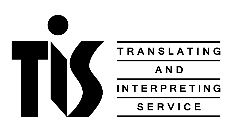 English:If you need an interpreter, please call TIS National on 131 450 and ask them to call HCA on 1300 312 447. Our business hours are 9am to 5pm, Monday to Friday.You can also visit the TIS National website for translated information about the service TIS National provides. Visit: www.tisnational.gov.auArabic:إذا كنت بحاجة إلى مترجم، يرجى الاتصال ﺒ TIS الوطنية على الرقم 131 450 وأطلب منهم الاتصال ﺒ 
HCA على هاتف رقم 1300 312 447. ساعات العمل الخاصة بنا 
9am to 5pm, Monday to Friday. يمكنك أيضا زيارة موقع TIS الوطنية للحصول على معلومات حول الخدمات التي تقدمها TIS الوطنية. قم بزيارة:  www.tisnational.gov.au Farsi (alt Persian):اگر به مترجم نیاز دارید، لطفا با شماره تلفن تیس نشنال131 450  تماس بگیرید و از آنها بخواهید با 
HCAبه شماره 1300 312 447 تماس بگیرند. ساعت کاری ما 9am to 5pm, Monday to Friday است.شما همچنین می توانید به وب سایت تیس نشنال برای اطلاعات در مورد خدماتی که تیس نشنال فراهم می کند مراجعه کنید. به www.tisnational.gov.au  Vietnamese:Nếu quý vị cần thông dịch viên, xin hãy gọi cho Dịch vụ Thông Phiên dịch Quốc gia (TIS Quốc gia) theo số 131 450 và yêu cầu họ gọi cho HCA theo số 1300 312 447. Giờ làm việc của chúng tôi là 9am to 5pm, Monday to Friday.Quý vị cũng có thể vào thăm trang mạng của TIS Quốc gia để có thông tin về các dịch vụ mà TIS Quốc gia cung cấp. Hãy vào thăm www.tisnational.gov.au Somali:Haddii aad u baahan tahay turjumaan, fadlan ka wac TIS National taleefanka 131 450 waxaad ka codsataa inay kuu wacaan HCA iyo 1300 312 447. Saacadaha Shaqadu waa 9am to 5pm, Monday to Friday.Waxaad kaloo booqan kartaa website-ka TIS National ee macluumaadka turjuman oo ku saabsan adeegga TIS National ay bixiso. Ka eeg: www.tisnational.gov.auSimplified Chinese:如果您需要口译员，请拨打TIS National 的电话131 450，请他们打电话 给HCA ASSEMBLE，电话号码： 1300 312 447。我们的营业 时间是 9am to 5pm, Monday to Friday。你也可以访问TIS National 的网站，了解TIS National提供的服务。网址： www.tisnational.gov.auTraditional Chinese:若你需要口譯員，請撥打TIS National電話131 450並請他們轉接 HCA 的電話 1300 312 447。我們的工作時間是 9am to 5pm, Monday to Friday。你也可以瀏覽TIS National 網站瞭解TIS National 的服務資訊，網址：www.tisnational.gov.au Spanish:Si necesita un intérprete, por favor llame a TIS National en el 131 450 y pida que lo comuniquen con HCA en el 1300 312 447.  Nuestro horario de oficina es 9am to 5pm, Monday to Friday.También puede visitar el sitio web de TIS National para obtener información acerca de los servicios que provee TIS National. Visite www.tisnational.gov.au Italian:Se hai bisogno di un interprete, telefona a TIS National al numero 131 450 e chiedi di chiamare HCAPuoi visitare anche il sito web TIS National per informazioni tradotte sul servizio che TIS National fornisce. Visita il sito: www.tisnational.gov.auFor other languages, access to an interpreter is available by contacting HCA on 1300 312 447.ATO Benchmark RentMeans the amount of rent set by the Australian Taxation Office under the GST and non-commercial rules - benchmark market values for Long-term accommodationCommonwealth Rent Assistance A regular extra payment if you pay rent and get certain payments from the Australian Government. https://www.dss.gov.au/housing-support/programmes-services/commonwealth-rent-assistanceGross Household IncomeMeans the total household income assessed in accordance with the Department of Families, Fairness and Housing (DFFH) affordability Rent Setting and Operational Guidelines. Click the link for further information Rent Setting and Operational Guidelines. HCAL considers the income and assets of the Resident/s and their household members aged 18 and over.DFFH affordability benchmarksThe Department of Families, Fairness and Housing Services sets rent affordability benchmarks in Victoria consistent with their Rent Setting and Operational Guidelines. https://www.dhhs.vic.gov.au/publications/rental-reportHousing RegistrarThe Registrar of Housing Agencies, supported by the Office of the Housing Registrar, is responsible for the regulation of the community housing sector in Victoria under the Housing Act 1983 (Vic) (Housing Act) and gazetted Performance Standards. The Performance Standards represent the standard of operation required of registered agencies, like HCAL. The Performance Standards require registered agencies to be fair, transparent and responsive in delivering housing assistance to tenants and residents when determining and managing rents.ResidentRefers to a person/s renting a property. Renter is the term that applies to residents under the Residential Tenancies Act (Act). Tenant is the term used under the Housing Act. The term Renters is used in HCAL Leases and other forms as required by the Act. RentIs set as the market rent for an individual property. This is the amount of rent charged and is the same as if the property was in the private rental market. Rent PayableIs the dollar amount which will be charged to the Resident each week. Rental Rebate Is the dollar amount of rebate, or discount to rent, that HCAL applies. This assists us to ensure that our housing is affordable to people on very low to moderate incomes. Rental Rebate Application Is the application residents are required to submit to HCAL so a rental rebate can be calculated. For HCAL to be able to assess the amount of rental rebate a resident is entitled to residents need to submit a Confirmation of Household Members Form and Household Income Form with income evidence requirements.  Social HousingIs short and long term rental housing that is owned or managed by HCAL. The income eligibility to access social housing is determined by the Victorian Government. Property Program Additional Information Supported Housing Program and Lease Programs: Supported Housing Program are properties targeted for people with specific support needs. General Lease properties are properties managed on behalf of Homes Vic. 25% or 30% of Household Income + 15% of family tax benefits A and B and child maintenance. 100% of Commonwealth Rent Assistance.For properties which are deemed as shared tenancies, but the resident is no longer able to share; 30% of primary income is applied. If household income changes during the tenancy the rental rebate is re-assessed.Transitional Housing (THM): These properties are short to medium term properties targeted for people who are experiencing homelessness and have specific support needs. These are managed on behalf of a third party. 25% of Household Income and Clean Energy Supplement  + 15% of family tax benefits A and B and child maintenance. Residents in this program are not entitled to Commonwealth Rent Assistance. If household income changes during the tenancy the rental rebate is re-assessed.Affordable Housing Program: These properties may or may not be targeted to people with specific support needs. The properties are funded via a blended financial model and have specific contractual and financial requirements. 30% of Household Income + 15% of family tax benefits A and B and child maintenance. 100% of Commonwealth Rent Assistance For tenancies that commenced before 1 February 2012, rent is re-assessed on receipt of the required information. If assessable income changes during the tenancy the rental rebate is re-assessed. For tenancies that commenced after 1 February 2012, if the assessable income increased the rental rebate is re-assessed. If the income decreases the rental rebate is not re-assessed, and residents can apply for a hardship provision. Please refer to Hardship PolicyWhat is included in the assessment? Assessment rate Any other income received by household members aged 18 years and over, such as primary Centrelink payments, wages, investment earnings etc. 25 or 30% of Gross Household income This rate varies depending on the type of property program a resident is housed under.Family Tax Benefit A & B 15% Child Support/maintenance 15% Commonwealth Rent Assistance (CRA) 100% of entitlement Any income received by people living in the household aged under 18 years NiI CategoryExplanation A Market Rent The amount of rent charged per week if the property was in the private rental market. B Maximum rent payable to HCAL if income details are provided and resident household income remains within the income eligibility to access social housing as determined by the Victorian Government. 74.99% of market rent If you do not provide income details HCAL may make a determination to charge A If a resident’s income no longer meets the eligibility to access social housing, HCAL may make a determination to charge AC Rent based on percentage of income Depending on which housing program you will be renting under, rent is set at 25% or 30% of primary assessable Gross Household income, plus 15% of entitlement to family benefits A & B, and Child Support/maintenance, if receiving. D Plus, Commonwealth Rent Assistance (CRA) entitlement HCAL will calculate the amount of CRA that you are eligible to receive based on the rent you will be charged (E).Residents living in the Transitional Housing Program are not entitled to CRA. E Rent Payable (C+D) This is the weekly rent you have to pay. Note that if (C+D) is more than B, we will only charge B if income details have been provided. We will charge A if income details have not been provided.FRent Rebate = (A - E)  This is the amount of the subsidy. This is not paid to you; it is deducted from the market rent to calculate the rent payable. CategoryExplanation A Rent The amount of rent charged per week if the property was in the private rental market. B Rent Payable= (74.99% of A) This is calculated as 74.99% of market rent if income details are provided. If you do not provide income details you will be charged full rent. CRent Rebate = (A - B)  This is the amount of the subsidy. This is not paid to you; it is deducted from the market rent to calculate the rent payable. The subsidy is equal to a 25.01% discount of the full rent (A)LEGISLATIONSTANDARDS, POLICIES AND GUIDELINESHousing Act 1983 (VIC) 1983Performance Outcome 1 (Tenant and housing services)Residential Tenancies Act (VIC) 1997Related DocumentsComplaints and Appeals Policy Financial Hardship and Temporary Absence PolicyRelated DocumentsComplaints and Appeals Policy Financial Hardship and Temporary Absence Policy